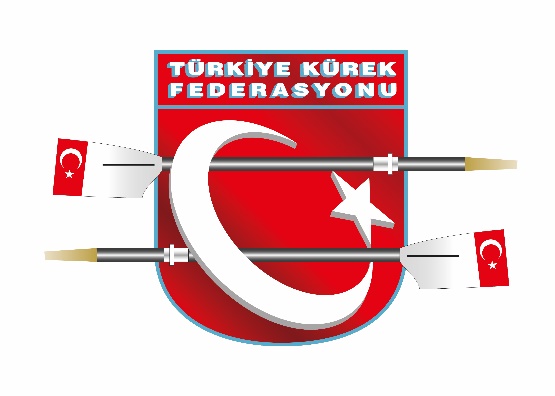 TÜRKİYE KÜREK FEDERASYONUYÖNETİM KURULU FAALİYET RAPORU2012 Kasım ayındaki seçimlerden sonra yeni bir yönetim kurulu ve teknik kadro ile çalışmalarına başlayan federasyonumuz 2013-2016 sezonları arasında camianın yıllardır özlemini duyduğu başarıyı yakalamıştır. Uluslararası başarının önünde engel olan birçok eski alışkanlık büyük bir cesaretle yerini yeni uygulamalara bırakmış, milli takımın başına uluslararası seviyede bir baş antrenör getirilmiş, yarışma takvimi FISA takvimine uyumlu hale getirilmiş, Türkiye Şampiyonları rekabeti öne çıkaracak şekilde revize edilmiş, Deniz Küreği, Federe Üniversite Kulüpleri ve Kürek Kulüpleri yarışları  kategorilere ayrılmış, bunun sonucunda sporcu ve kulüp sayısı artmış, kürek sporu 7 den 70 e herkese ulaşma ve Türkiye’nin her bölgesinde faaliyet gösterme imkanına kavuşmuştur.1957 yılında kurulmuş olan Federasyonumuzun 2013 yılına gelene kadar Dünya Şampiyonları, Dünya Kupaları, Avrupa Şampiyonalarında gençler, U23 ve Büyükler de aldığı  madalya sayısı toplam 2 iken son 4 sezonda Dünya Şampiyonalarında Büyükler, Gençler ve U23 kategorilerinde 5 madalya kazanılmıştır. Avrupa Gençler Şampiyonasında ilk kez madalya kazanılmıştır. Gençler Olimpiyatlarında madalya kazanılmıştır, Akdeniz oyunlarında 2 madalya kazanılmıştır. 4 sezonda Dünya Şampiyonalarında, Avrupa Şampiyonalarında, Dünya Kupalarında 22 kez A Final çekilmiştir (ilk 6 ). 6 kez Final B çekilmiştir. 4 sezonda kazanılan başarılardan 21’i tarihimizde ilk kez kazandığımız başarılardır. Balkan şampiyonalarında 7 altın 9 gümüş, 18 bronz madalya kazanılmıştır. Uluslararası yarışlarda (Zagreb, Bled, Szeged, Belgrad) 54 altın, 39 gümüş, 42 bronz madalya kazanılmıştır. Antrenörlerimiz ve sporcularımız uluslararası bilgi ve donanım kazanmıştır. Tüm bu başarılar, 2013 yılında Akdeniz oyunlarında gümüş madalya kazanan, 2014 yılında Dünya 2. ve 3.olan, 2015 yılında Avrupa 6.sı olan sporcularımız Enes Kuşku ve Hüseyin Kandemir'in 2016 yılında, 4 yıllık sistemli bir çalışma sonunda tarihimizde ilk kez Olimpiyat kotasını aşarak Rio Olimpiyatlarına katılmaya hak kazanmasıyla taçlanmıştır.  Bu başarılar elde edilirken federasyonumuz ne bir doping olayına karışmış, ne de başarılı ülkelerden bir sporcu devşirmiştir. 2013 yılında sonra her yıl Dünya ve Avrupa şampiyonalarında 2 şer madalya kazanılmıştır. Kazanılan madalyalar gençlerden büyüklere, sekiz tekten tek çifteye kadar geniş bir yelpazeye yayılmıştır.Bu başarılara yenilerinin eklenmesi ve bireysel özverilerden bağımsız hale gelmesi için, TKF nin diğer tüm FİSA üyesi ülkelerde olduğu gibi bir kamp merkezi, kayıkhanesi, parkuru, tekne parkı, ulaşım araçları ve uzman teknik personeli olması zorunludur. Sportif başarılar, tesisleşme ile desteklenmelidir.Emeği geçen herkese teşekkürler. KURUMSALLAŞMA VE TANITIM ÇALIŞMALARI   Web ve sosyal medya günümüzde tüm kurumsal yapıların olmazsa olmazı haline gelmiştir. Bu kapsamda sade, kullanımı ve erişimi kolay, estetik bir web sitesi oluşturulmuş, çok aktif bir şekilde kullanılmaktadır. Sitemizin günlük ortalama ziyaretçi sayısı yaklaşık 400 kişidir.    Tüm sporcu, antrenör, hakem ve kulüplerin gerekli verilerinin depolandığı, yarış ve sonuçların işlendiği bir yazılım satın alınmış, böylece federasyonun kanayan yarasına dönüşmüş olan veri ve evrak kaybının önüne geçilmiştir. Ayrıca sezon boyunca tüm yarışlara müracaatlar bu sistem üzerinden yapılmış, hem kulüpler hem federasyon açısından gereksiz iş ve işlemlerin önüne geçilmiştir.    Satın alınan Foto Finiş sistemi ile yarış sonuçlarının maksimum seviyede güvenilir hale gelmesi sağlanmış, kulüplerin sonuçlara dönük itirazları sıfıra indirilmiştir. Diğer taraftan foto finiş sistemi ile entegre çalışan bir program satın alınarak web sitede yayınlanan linke tıklayan herkesin anında yarış derecelerine ulaşması sağlanmıştır.     Kürek sporunun dezavantajlarından birisi iki kilometrelik parkurun sadece 250 metresinin tribünden izlenebilmesidir. Federasyonumuz Türk Kürek tarihinde ilk defa Gençler ve Büyükler Türkiye Şampiyonası Final Yarışlarının drone ve kamera çekimleri ile başından sonuna kadar eksiksiz olarak tribünde dev akrandan izlenmesini sağlamıştır.  TÜRKİYE KÜREK FEDERASYONU 2015 YILI YURTİÇİ YARIŞMA TAKVİMİTÜRKİYE KÜREK FEDERASYONU 2015 YILI YURTİÇİ YARIŞMA TAKVİMİTÜRKİYE KÜREK FEDERASYONU 2015 YILI YURTİÇİ YARIŞMA TAKVİMİYarışın adıYeriTarihTürkiye Şampiyonası 1. Etap (Büyükler)Sakarya - Sapanca14-15 Mart 2015Çanakkale 100. Yıl YarışlarıÇanakkale18 Mart 2015Türkiye Şampiyonası 2. Etap (Büyükler)Sakarya - Sapanca28-29 Mart 2015Türkiye Şampiyonası Finali (Büyükler)Sakarya - Sapanca18-19 Nisan 201523 Nisan Ulusal Egemenlik Kupasıİstanbul-Maltepe23 Nisan 2015Gençlik Kupası Kürek Yarışlarıİstanbul-Maltepe19 Mayıs 2015Türkiye Şampiyonası 1. Etap (Gençler) Sakarya - Sapanca04-05 Temmuz 2015Türkiye Şampiyonası 2. Etap (Gençler) Sakarya - Sapanca25-26 Temmuz 2015Türkiye Şampiyonası Finali (Gençler)Sakarya - Sapanca15-16 Ağustos 2015Balkan Şampiyonası Seçme YarışlarıSakarya - Sapanca18 Ağustos 2015Türkiye Kupası 1. Etap Kürek YarışlarıSakarya - Sapanca26 Eylül 2015Türkiye Kupası 2. Etap Kürek YarışlarıSakarya - Sapanca10 Ekim 2015Türkiye Kupası Final Yarışlarıİstanbul-Maltepe29 Ekim 2015Ergometre Şampiyonasıİstanbul-Özyeğin Üni.21 Kasım 2015TÜRKİYE KÜREK FEDERASYONU 2015 YILI YURT DIŞI YARIŞMA TAKVİMİTÜRKİYE KÜREK FEDERASYONU 2015 YILI YURT DIŞI YARIŞMA TAKVİMİTÜRKİYE KÜREK FEDERASYONU 2015 YILI YURT DIŞI YARIŞMA TAKVİMİYarışın adıYeriTarihUluslararası Zagrep YarışlarıHırvatistan-Zagrep11-12 Nisan 2015Tunus YarışlarıTunus22 Nisan-03 Mayıs 2015Belgrad Kürek YarışlarıBelgrad-Sırbistan03-04 Mayıs 2015Word Cup 1Bled-Slovenya08-11 Mayıs 2015Gençler Avrupa ŞampiyonasıRacice-Çek Cumh.20-24 Mayıs 2015Büyükler Avrupa ŞampiyonasıPoznan-Polonya27-31 Ağustos 2015Bled Kürek YarışlarıBled-Slovenya12-15 Haziran 2015World Cup 2Varesse-İtalya18-21 Haziran 2015World Cup 3 Luzern-İsviçre08-12 Temmuz 2015U23 Dünya ŞampiyonasıPlovdiv-Bulgaristan21-26 Temmuz 2015Gençler Dünya ŞampiyonasıRio-Brezilya03-09 Ağustos 2015Büyükler Dünya ŞampiyonasıAugubillette-Fransa28 Ağustos-06 Eylül 2015Balkan Şampiyonası Iasi-Romanya04-06 Eylül 2015TÜRKİYE KÜREK FEDERASYONU 2015 YILI MİLLİ TAKIM KAMP VE TESTLERİTÜRKİYE KÜREK FEDERASYONU 2015 YILI MİLLİ TAKIM KAMP VE TESTLERİTÜRKİYE KÜREK FEDERASYONU 2015 YILI MİLLİ TAKIM KAMP VE TESTLERİFaaliyetin AdıYeriTarihiU19 Milli Takım Teknik Gelişim Kampı(Erkekler)Adana09-18 Ocak 2015U19 Milli Takım Teknik Gelişim Kampı(Bayanlar) Adana23 Ocak- 08 Şubat 2015Milli Takım Kampı  ve Test 1Muğla/Köyceğiz-Fethiye19 Ocak-08 Şubat 2015Milli Takım Kampı  ve Test 2Muğla/Fethiye-Fethiye13 Şubat-01 Mart 2015Milli Takım KampıBilahare04-24 Mart 2015Milli Takım Kampı Ömerli-Belgrad22 Nisan-31 Mayıs 2015Milli Takım Olimpiyat Hazırlık KampıÖmerli-Sılverlake-Szeged-Bled- Zagreb03 Haziran-29 Ağustos 2015Balkan Şampiyonası KampıSakarya-Sapanca18 Ağustos-04 Eylül 2015Milli Takım Hazırlık KampıAdana15-30 Kasım 2015Milli Takım Hazırlık KampıMuğla-Köyceğiz05-25 Aralık 2015TÜRKİYE KÜREK FEDERASYONU 2016 YILI YURTİÇİ, YURTDIŞI, KAMP VE TESTLERİTÜRKİYE KÜREK FEDERASYONU 2016 YILI YURTİÇİ, YURTDIŞI, KAMP VE TESTLERİTÜRKİYE KÜREK FEDERASYONU 2016 YILI YURTİÇİ, YURTDIŞI, KAMP VE TESTLERİFaaliyetin AdıYerTarihOlimpik Kadro Kampı Belgrad / Sırbistan 12-25 Ekim 2015Milli Takım Aday Kadro Kampı Ömerli 12-25 Ekim 2015TR Kupa Final ( 1000 m ) Maltepe/İST29 Ekim 2015Milli Takım Aday Kadro Kampı Belgrad / Sırbistan 03-09 Kasım 2015U19 Milli Takım Hazırlık Kampı Adana 07-15 Kasım 20156000 m Ergometre Türkiye Şamp. Özyeğin Üniversitesi 21 Kasım 2015Milli Takım Aday Kadro Kampı & Olimpik Kadro Kampı Köyceğiz 07-24 Aralık 2015U19 Milli Takım Hazırlık Kampı Adana 12-20 Aralık 20153x4000 m Milli Takım Seçme Yarışları Köyceğiz 25-26 Aralık 2015                                                  Milli Takım Aday Kadro Kampı & Olimpik Kadro Kampı Köyceğiz 16 Ocak -07 Şubat 2016U19 Milli Takım Hazırlık Kampı Fethiye 23 Ocak -07 Şubat 20163x4000 m Milli Takım Seçme yarışları Köyceğiz 23-25 Ocak 20164x2000 m Milli Takım Seçme yarışları Köyceğiz 05-07 Şubat 2016FISA Kadınlar kampı Sevilla / İspanya 07-21 Şubat 2016Milli Takım Aday Kadro & Olimpik Kadro Kampı Köyceğiz veya İtalya 10-20 Şubat 2016TR Kupası / Akademi Ligi TR Şampiyonası 1. Etap Yarışları Maltepe / İstanbul 27 Şubat 2016Milli Takım Aday Kadro Kampı & Olimpik Kadro Kampı Köyceğiz veya İtalya 02-20 Mart 2016 TR Kupası / Akademi Ligi TR Şampiyonası 2. Etap Yarışları Maltepe / İstanbul 12 Mart 2016TR Kupası / Akademi Ligi TR Şampiyonası Final Yarışları Maltepe / İstanbul 26 Mart 2016Zagreb Yarışları Milli Takım Aday Kadro kampı Ömerli / İstanbul 28 Mart - 07 Nisan 2016 Milli Takım Aday Kadro Kampı & Olimpik Kadro Kampı İtalya veya Sırbistan 01-14 Nisan 2016 Uluslararası Zagreb Yarışları Zagreb / Hırvatistan 08-10 Nisan 2016World Cup 1 Varese / İtalya 14-17 Nisan 2016Szeged Yarışları Milli Takım Aday Kadrosu Kampı Ömerli / İstanbul 14 - 26 Nisan 201623 Nisan Ulusal Egemenlik ve Çocuk Bayramı Yarışları Fethiye23 - 24 Nisan 2016Milli Takım Aday Kadro Kampı & Olimpik Kadro Kampı Jajce / Bosna ve Bled / Slovenya 25 Nisan - 19 Mayıs 2016Uluslar arası Szeged Yarışları Szeged / Macaristan 27 Nisan - 01 Mayıs 2016 Büyükler Avrupa Şampiyonası Brandenburg / Almanya 05-08 Mayıs 2016Belgrad Yarışları Milli Takım Aday Kadro kampı Ömerli / İstanbul 07-17 Mayıs 2016Atatürk'ü Anma, Gençlik ve Spor Bayramı Yarışları Maltepe / İstanbul 19 Mayıs 2016Rio Olimpiyatları öncesi Qualification Yarışları Luzern / İsviçre 19-25 Mayıs 2016Uluslar arası Belgrad Yarışları Belgrad / Sırbistan 18-21 Mayıs 2016 World Cup 2Luzern / İsviçre 26-29 Mayıs 2016Bled Yarışları Milli Takım Aday Kadro Kampı Ömerli / İstanbul 01-08 Haziran 2016Milli Takım Aday Kadro Kampı & Olimpik Kadro Kampı Jajce / Bosna 05-17 Haziran 2016Uluslar arası Bled Yarışları Bled / Slovenya 09-12 Haziran 2016 World Cup 3 Poznan / Polonya 16-19 Haziran 2016Gençler TR Şamp. 1. Etap Yarışları Sapanca 25-26 Haziran 2016Milli Takım Aday Kadro Kampı & Olimpik Kadro Kampı Ömerli / İstanbul 28 Haziran - 10 Temmuz 2016Gençler Avrupa Şamp. Trakai / Litvanya 07-10 Temmuz 2016Milli Takım Aday Kadro Kampı & Olimpik Kadro Kampı Jajce / Bosna 11-31 Temmuz 2016Gençler TR Şamp. 2. Etap Yarışları Sapanca 16-17 Temmuz 2016Gençler TR Şamp. Final Yarışları Sapanca 30-31 Temmuz 2016Milli Takım Aday Kadro Kampı Ömerli 03-16 Ağustos 2016Rio Olimpiyatları Rio / Brazilya 06-14 Ağustos 2016 Balkan Şamp. Seçmesi Sapanca 13-14 Ağustos 2016Gençler / U23 / Nonolimpik Dünya Şamp. Rotterdam / Hollanda 17-28 Ağustos 2016Balkan Kampı Sapanca 15-30 Ağustos 2016Zafer Bayramı Kürek Yarışları İznik / Bursa27 Ağustos 2016Balkan kampı Castoria - İoina / Yunanistan 31 Ağustos - 09 Eylül Balkan Gençler Şamp. Kastoria / Yunanistan 10-11 Eylül 2016Dünya Master Şampiyonası Kopenhag / Danimarka09-11 Eylül 2016Büyükler Türkiye Şampiyonası / Akademi Ligi TR Kupası 1. Etap Yarışları Sapanca ( Köyceğiz ) 17-18 Eylül 2016Büyükler Türkiye Şampiyonası / Akademi Ligi TR Kupası 2. Etap Yarışları Sapanca ( Köyceğiz ) 08-09 Ekim 2016Deniz Küreği Dünya Şampiyonası Monaco 20-23 Ekim 2016Büyükler Türkiye Şampiyonası / Akademi Ligi TR Kupası Final Yarışları Sapanca ( Köyceğiz ) 29-30 Ekim 2016U19 Milli Takım Hazırlık Kampı Adana 10-20 Kasım 2016Milli Takım Aday Kadro Kampı Köyceğiz 15-30 Kasım 2016TR Salon Kürek Şampiyonası Özyeğin Üniversitesi 03 Aralık 2016U19 Milli Takım Hazırlık Kampı Adana 10-20 Aralık 2016Milli Takım Aday Kadro Kampı Köyceğiz 10-30 Aralık 201601 EKİM 2014-31 EKİM 2016 TARİHLERİ ARASINDA YAPILAN ANTRENÖR VE HAKEM EĞİTİM SEMİNERİ VE GELİŞTİRME KURSLARI 01 EKİM 2014-31 EKİM 2016 TARİHLERİ ARASINDA YAPILAN ANTRENÖR VE HAKEM EĞİTİM SEMİNERİ VE GELİŞTİRME KURSLARI 01 EKİM 2014-31 EKİM 2016 TARİHLERİ ARASINDA YAPILAN ANTRENÖR VE HAKEM EĞİTİM SEMİNERİ VE GELİŞTİRME KURSLARI Seminer/Kurs AdıTarihiYeriAntrenör Eğitim Kursu24 Kasım-15 Aralık 2014İstanbulFISA Hakem Seminer ve Sınavı07-09 Kasım 2014İrlanda/DublinHakem Geliştirme Semineri6 Aralık 2014KocaeliHakem Geliştirme Semineri20-21 Aralık 2014AdanaHakem Geliştirme Semineri14 Şubat 2015KocaeliFISA Hakem Seminer ve Sınavı27-29 Ekim 2015Almanya/HamburgSpor Çalıştayı28 Kasım 2015İstanbulHakem Geliştirme Semineri9 Ocak 2016İstanbulHakem Geliştirme Semineri15-17 Ocak 2016KocaeliAntrenör Eğitim Kursu20 Ocak-07 Şubat 2016İstanbulHakem Telafi Semineri19 Mart 2016İstanbul2012-2016 YILLARI KULÜP, SPORCU VE HAKEM SAYILARI2012-2016 YILLARI KULÜP, SPORCU VE HAKEM SAYILARI2012-2016 YILLARI KULÜP, SPORCU VE HAKEM SAYILARI2012-2016 YILLARI KULÜP, SPORCU VE HAKEM SAYILARI2012-2016 YILLARI KULÜP, SPORCU VE HAKEM SAYILARI2012-2016 YILLARI KULÜP, SPORCU VE HAKEM SAYILARIYILKULÜP SAYISILİSANS İŞLEMİ GÖREN SPORCU SAYISILİSANS İŞLEMİ GÖREN SPORCU SAYISILİSANS İŞLEMİ GÖREN SPORCU SAYISIHAKEM SAYISIYILKULÜP SAYISIBAYANERKEKTOPLAMHAKEM SAYISI20123015047762793201325120445565772014261444626065620152416548865360201624222543765722013-2016 YILI ANTRENÖR SAYILARI2013-2016 YILI ANTRENÖR SAYILARI2013-2016 YILI ANTRENÖR SAYILARI2013-2016 YILI ANTRENÖR SAYILARI2013-2016 YILI ANTRENÖR SAYILARIKademe/Yılı20132014201520161.Kademe1021021081092.Kademe303032413.Kademe434854544.Kademe336175.Kademe1111DOPİNGLE MÜCADELE KAPSAMINDA 2013-2016 YILLARINDA ALINAN NUMUNE SAYISIDOPİNGLE MÜCADELE KAPSAMINDA 2013-2016 YILLARINDA ALINAN NUMUNE SAYISIDOPİNGLE MÜCADELE KAPSAMINDA 2013-2016 YILLARINDA ALINAN NUMUNE SAYISIMÜSABAKA İÇİMÜSABAKA DIŞIDOPİNG9640